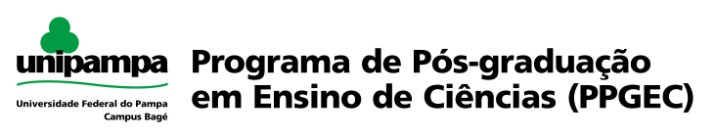 Convite para Qualificações MPEC CONVIDA DISSERTAÇÃOQuímica no ensino fundamental: investigando questões ambientais em uma ilha interdisciplinar de racionalidadeMilene Ferreira MilettoBanca ExaminadoraÂngela Maria Hartmann (Orientadora/UNIPAMPA)Márcio Marques Martins (Co-orientador/UNIPAMPA)José Carlos Delpino (Membro Examinador Externo/UFRGS)Diana Salomão de Freitas (Membro Examinador/UNIPAMPA)Dia 24 de abril de 2017, Hora: 14:00 h , Sala 303Campus Caçapava do SulMestranda: Débora Pimentel PachecoTítulo: Desenho Universal para a aprendizagem: uma prática pedagógica para o ensino de ciências na educação de jovens e adultosDia: 23/03/2017            Hora: 15:00h          Sala: 1206            Campus Bagé Banca: Amélia Rota Borges de Bastos; Diana Paula Salomão de Freitas, Elenilson Freitas Alves.Mestranda: Camila Brito Collares da SilvaTítulo: Uso da modelagem científica como recurso instrucional para o desenvolvimento de atividades experimentais no ensino médioDia: 13/04/2017 	Hora: 10:30 h 	          Sala: 1206             Campus Bagé Banca: Pedro Fernando Teixeira Dorneles ; Leonardo Albuquerque Heidemann; Márcio Marques Martins Mestranda: Elisangela Luz da CostaTítulo: Desenho Universal para a aprendizagem como prática inclusiva no ensino de ciênciasDia 13/04/2017 	Hora: 15:00 h 		Sala: 1206              Campus Bagé Banca: Amélia Rota Borges de Bastos, Diana P. S. de Freitas, Elenilson Freitas 